v. 1		Vertel aan mij over een man, Muze,		die heel erg veel gezworven heeft,		sinds hij de heilige stad van Troje verwoest heeft.v. 2		Van vele mensen heeft hij de steden gezien,		en heeft hij de geest leren kennen,		en híj heeft veel smarten geleden op zee verspreid over zijn eigen gemoed,		terwijl hij zich inspande zowel voor zijn eigen geest 		als voor de terugkeer van de makkers.v. 6		Maar hij heeft zijn makkers toch niet gered,		ook al heeft hij er juist naar verlangd: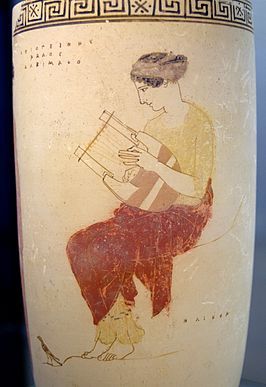 v. 7		want zij zijn omgekomen door hun eigen roekeloze daden,		sukkels,		die gegeten hebben van de runderen van Hyperion Helios;		maar voor hen werd de dag van de terugkeer afgenomen.v. 10		Vanaf waar ook maar u wilt, godin, dochter van Zeus,		vertel het ook aan ons.